Aşağıdaki boşlukları uygun olan sözcükleri yazarak doldurunuz.(…….) Bitkilerin büyüyebilmesi için sadece suya ihtiyaçları vardır.(………) Soğuk havalarda yiyecek ihtiyacı olan hayvanlara yiyecek vermeliyiz.(………) Bitkiler doğada akciğer görevi görür ve havayı temizler.(………) Et ile beslenen hayvanlara; inek, keçi, tavşan örnek verilebilir.(………) Et, süt ve yumurta gibi besinleri beslediğimiz hayvanlardan elde ederiz.(……..)Bitkiler gerekli besinleri kökleri yardımıyla topraktan alır.(…….) Yol kenarlarındaki çiçek ve fidanlara zarar verebiliriz.(…….)Toprağın içinde de hava vardır. Karınca, solucan gibi hayvanlar toprağın altında havadan yararlanırlar.Aşağıdaki soruları tabloya göre cevaplayalım.                2- En az sevilen çizgi film          Kahramanı kimdir?      3-  Süpermen severler Niloya     Severlerden kaç kişi fazladır?         4-Pepe severlerin sayısı 	   Kaçtır?
Not: Her şekil 4 öğrenciyi göstermektedir.              5- Niloya severler ile pepe 1-En çok sevilen çizgi film kahramanı                     severlerin toplam sayısı kaçtır?kimdir?  Çizgi filmKahramanları     Öğrenci Sayısı      Pepe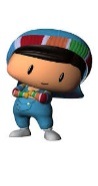 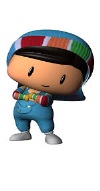 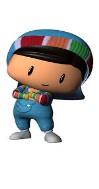      Niloya 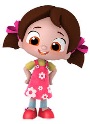 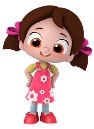 Süpermen 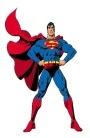 